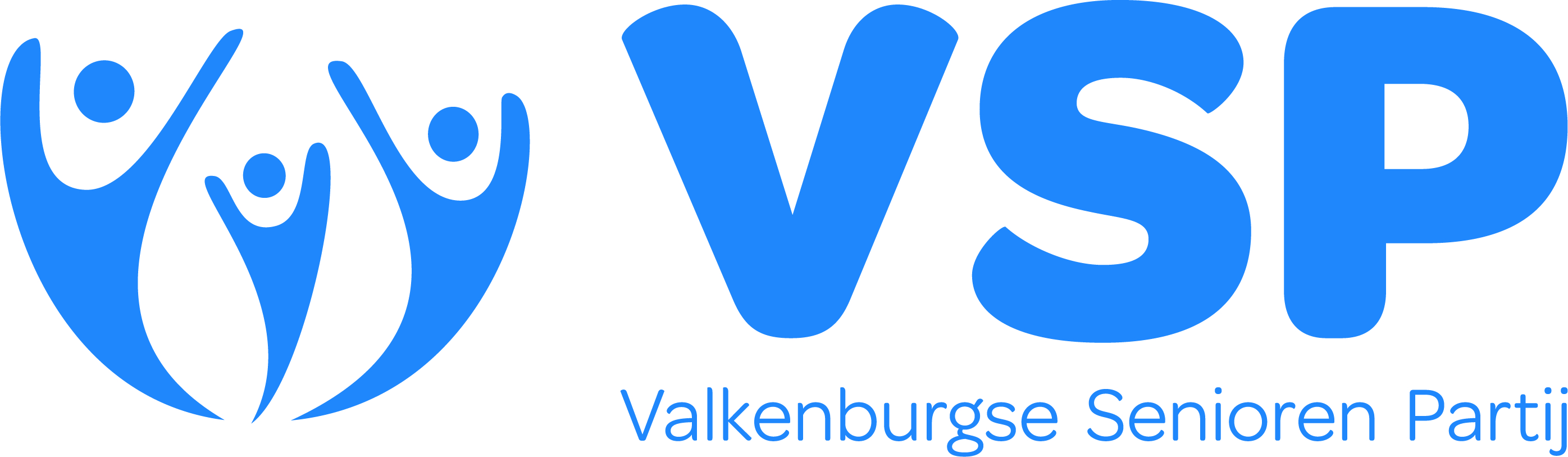 											22-10-2023Informatieve / technische vragen Begroting 2024Pagina 6.Programma sport, Cultuur en recreatie.U spreekt over een projectleider Valkenburg-West.Naar onze mening zijn dat er twee. Klopt dit? En zo ja waar wordt die dan van gefinancierd?Programma Sport, Cultuur en Recreatie.In eerdere sessies is ons verteld dat voor het uitvoeringsprogramma bij het erfgoedbeleid en de gemeentelijke monumenten ook uitbreiding van het personeelsbestand nodig is.Alleen met de dekking van de eenmalige kosten van 10.000 euro wordt dit beleid dan nu niet onderschat?Pagina 7.Programma Volksgezondheid en Milieu.Kan het College ons aangeven wat de kosten bedragen van het een of tweemaal per jaar huis-aan-huis ophalen van grof afval.Pagina 11. Toezicht en Handhaving.- Voor de 3e keer vragen wij naar een overzicht van het aantal uitgevoerde controles en bekeuringen per jaar op betaalde en vergunninghoudersparkeerplaatsen.Pagina 13. Invoering Wet Kwaliteitsborging voor het Bouwen (WKB)Deze wet heeft grote gevolgen. Kan het college uitleggen wat deze wet betekent voor onze interne organisatie maar ook wat dit minder aan leges gaat opbrengen vanaf 2024. Pagina 17.Citymarketing en EvenementenGraag zouden wij een overzicht ontvangen van de bijdragen van de 5-Heuvelland gemeenten (Gulpen-Wittem, Vaals, Meerssen, Eijsden-Margraten en Valkenburg aan de Geul) aan Visit Zuid Limburg.Pagina 18.Toeristische heffingen en parkeren.Hier staat vermeld: Toeristenbelasting / vermakelijkhedenretributie en parkeergelden.Hoort hier niet ook de precariorechten van horeca terrassen bij?Pagina 19.Programma Economie en Toerisme onder Wat mag het kosten 2.2 ParkerenGraag een uitsplitsing van de lasten op parkeren (1.283.000 euro).Pagina 21Mobiliteit – Uitvoering bestaand beleid.Wij zouden graag een overzicht willen ontvangen van het aantal verleende RVV ontheffingen om het autoluwe centrum in te rijden. Worden deze verleend voor de duur van één kalenderjaar en zo nee, voor welke tijdsduur dan? Zit hier jaarlijks een controle op om na te gaan of iemand nog wel recht heeft op deze ontheffing? En tenslotte wat kost deze ontheffing?Pagina 22.Ruimtelijke Ordening.Is het DSO op 1-1-2024 operationeel en is het ook door onze gemeente dusdanig ingericht (gevuld) dat het voor burgers makkelijk is om een vergunning aan te vragen? Worden onze inwoners hier nog op de een of andere maner over geïnformeerd via bijvoorbeeld de Mazjerang?Pagina 24.Woningen.Kunt u ons de stand van zaken aangeven wat betreft de bouwinitiatieven van de locaties basisschool Vilt, basisschool Houthem die reeds langere tijd geleden aan de gemeenteraad zijn gepresenteerd.Pagina 24. Visie Arbeidsmigranten.Hier ontbreekt het jaartal. Wij nemen aan dat u ons deze visie in 2024 gaat voorleggen?Pagina 25. Huisvesting statushouders.Graag zouden wij een overzicht ontvangen van het aantal gehuisveste statushouders in 2021-2022-2023 en hoeveel wij er in 2024 kunnen verwachten.Pagina 25. Beleidsindicatoren onder 7.2 Nieuw gebouwde woningen.Opvallend is dat Valkenburg aan de Geul aanzienlijk afwijkt van het landelijke aantal nieuwe gebouwde woningen per 1000 woningen. Waarom blijven wij zo achter (Valkenburg 0,6 en Nederland 9,3) en is het in de rest van Nederland wel mogelijk om meer woningen te bouwen (Het overzicht wekt althans deze indruk). Pagina 27. Sport.U schrijft dat het ledenaantal bij sportverenigingen onder druk staat. Graag een specificatie van het minder aantal leden van de sportverenigingen die meer dan 300 leden hebben over de laatste jaren. Pagina 28.Thema Cultuur.Begrijpen wij het goed dat de voorziene reservering van 50.000 euro geheel bestemd zal gaan worden voor het project Kind en Kunst?Pagina 29.Speelruimteplan.Dient hier ook niet structureel een budget te worden opgenomen voor onderhoud van bestaande (natuur) speeltuinen?Gemeentegrot.Door het aanvragen van de museumstatus en het starten van een Vleermuis Educatief Centrum is het daarom niet wenselijk om de Gemeentegrot onder te brengen in een aparte BV?Pagina 31.Onderwijs.Is er al een idee waar Juverta na de renovatie van de Polfermolen gevestigd gaat worden?Pagina 36.Gemeenschapshuizen.U gaat nieuw beleid opstellen. Heeft u al ideeën over wat in dat beleid komt te staan?Pagina 37.Continueren inzet gezins- en jongerencoaches.U geeft aan dat er een lichte daling in de instroom jeugd is te zien. Kunt uu iets meer concreet zijn en aantallen noemen?Pagina 40. Schuldhulpverlening.Hoeveel gezinnen binnen onze gemeente verkeren in 2023 in de schudhulpverlening?En is dit een toename t.o.v. 2021 en 2022?Pagina 41. Beleidsindicatoren onder 5.8 Jongeren met Jeugdhulp.Welke redenen liggen er aan ten grondslag dat wij gemiddeld een hoger aantal jeugdigen met jeugdhulp hebben (14,7%) dan landelijk (13,2%)? Pagina 41. Beleidsindicatoren onder 5.12 Demografische druk.Kunt u ons uitleggen wat dit is?Pagina 47.Aanpak energiearmode.Kunt u ons de stand van zaken betreffende het Noodfonds geven?Pagina 52.Taakveld 0,4 Overhead.Is aan te geven in hoeverre deze kosten stijgen als alle openstaande vacatures zijn opgevuld.Is het mogelijk dat de raad de beschikking krijgt over een smoelenboek (digitaal) zodat de raad beter op de hoogte is over wie wat waar?Pagina 55. Kwijtscheldingsbeleid Graag zouden wij willen weten hoeveel huishoudens in 2022 en 2023 wijtschelding hebben gekregen van het betalen van de gemeentelijke belastingen.Pagina 56. Dit is een vraag die wij ook al in 2022 hebben gesteld en waar wij nog steeds wachten op een antwoord:Parkeerbelasting en gefiscaliseerde parkeerboetes.Naheffingsaanslag Parkeerbelasting-Hoeveel naheffingsaanslagen parkeerbelastingen zijn er opgelegd in 2020, 2021 en 2022?-Hoeveel bezwaren zijn hier tegen ingediend? En hoeveel zijn er daarvan gegrond en ongegrond verklaard?-Hoe worden naheffingsaanslagen, opgelegd aan Duitse en Belgische voertuigen geïncasseerd? En wat is de betalingsbereidheid van dezen?-Wat is de kostendekkendheidgraad van de naheffingsaanslag parkeerbelasting? Graag zien wij de raming voor 2023 hiervan, gelet op het besluit om de kosten te verhogen van euro 66,50 naar euro 72,90.Parkeergarage: -Wat is de opbrengst van de parkeergarage in 2022 en wat verwachten we voor 2023? -Hoeveel Valkenburg passen van P1 zijn er in omloop. -Wat is de jaarlijkse opbrengst van deze pas. (Deze inkomsten zijn voornamelijk betaald door inwoners van Valkenburg. Dit zijn dan ook geen inkomsten van het toerisme!!!).-Wat brengt de verhuur van de parkeerplaatsen van bewoners van de Kei jaarlijks op. Er waar kunnen wij dit vinden?Pagina 56.Hondenbelasting.Gezien de geringe opbrengst voor het jaar 2024 is het vanuit het college en ambtelijke organisatie dan niet wenselijk de kosten welke gemaakt dienen te worden,  deze belasting in zijn geheel op 0 euro vast te stellen?Pagina 56.Toeristenbelasting.De VSP is van mening dat ook door de B&B gasten toeristenbelasting betaald dient te worden.In het overzicht staan nu alleen Hotels en pensions / campings opgenomen.Kunt u aangeven hoe dit op korte termijn geregeld kan worden en hoeveel belasting wij nu dus niet innen?Pagina 60 en 61. Overzicht kostendekkendheid leges 2024 We zien dat diverse producten niet kostendekkend zijn. Waarom wordt er niet gewerkt om ook deze producten kostendekkend te maken. Nu wordt dit immers uit de algemene dekking betaald en betaalt iedere burger hier aan mee.Pagina 61.Marktgelden.Kunt u ons inzichtelijk maken wat de kosten voor onze gemeente zijn voor de weekmarkt?En dan bedoelen wij exact welke werkzaamheden er door de gemeente worden uitgevoerd?Pagina 70. PolfermolencomplexGraag zouden wij informatie ontvangen over de laatste stand van zaken voorbereidingsfase Polfermolen. Pagina 70.Parkeergarage.Aangezien in de parkeergarage nog steeds, vanaf de opening, mankementen zijn vragen wij het college of dit nog extra financiële gevolgen voor onze gemeente zal betekenen. Fractie VSP Lloyd WagemansGertie SilverentandChrétien Jamin